    Colegio República Argentina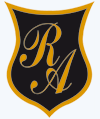 O’Carrol  # 850-   Fono 72- 2230332                    Rancagua   EDUCACION FISICA Y SALUD   3°  BASICOS    SEMANA 6   DEL   4 AL  8 DE MAYONo es necesario imprimir este documento, sólo debe leerlo  comprensivamente.Introducción:Estimada alumna, es de esperar se encuentre muy bien junto a su familia y con muchas ganas de seguir aprendiendo, es por esto que esta semana el desafío es saber cuánto has aprendido,  si tuvieras dudas dirigirlas a mi correo: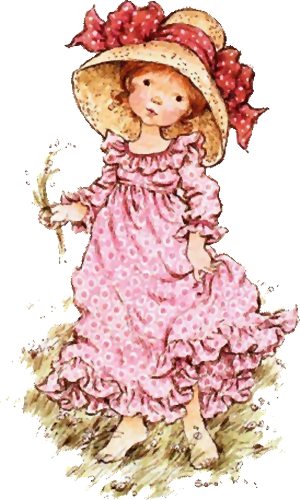 Srta.:  Ana.cabrera@colegio-republicaargentina.cl  ESTA SEMANA  se solicita enviar tus respuestas por vía correo electrónico que puede ser por medio de archivo  Word o fotografía  de su cuaderno, con las respuestas de la autoevaluación. No olvides indicar tu nombre completo y tu curso. Antes de comenzar tu autoevaluación, te invito a ver los siguientes videos donde reafirmarás lo que has aprendido, en habilidades motrices básicas de locomoción, manipulación y estabilidad en diferentes direcciones, alturas y niveles ,además reforzar tus hábitos de higiene en especial después de realizada la clase, puedes buscar apoyo en estos videos: https://www.youtube.com/watch?v=z_kAkRqUx7c  https://www.youtube.com/watch?v=nq0NABShthUhttps://www.youtube.com/watch?v=hRrQxWnHzVM https://www.youtube.com/watch?v=n7L6JHG2f44     OA: Demostrar habilidades motrices básicas de locomoción y estabilidad a través de una variedad de juegos y actividades deportivas demostrando disposición a mejorar su condición física.Contenidos: Habilidades motrices básicas (coordinación, equilibrio, saltar, caminar, etc.)